Reading, Phonics and MathsWe encourage you to support your child daily with their reading and their phonics. Please do make a comment in your child’s reading record as this is very valuable to us. Here are some examples of the sorts of comments you may make:- Wonderful! John made extremely good attempts at sounding out unfamiliar words.- Anne really enjoyed this book set by the sea. It reminded her of the Lighthouse Keeper books which we have read at home. - Particularly enjoyed reading this book and looking at the illustrations. -John has read more books by the same author at home. - Very little help needed today. Remembered many of the letter sounds and read lots of words independently. - It was such a pleasure to listen to Jane read. She was able to identify and read the words independently. - He spotted a full stop! -Fluent and confident, showing enthusiasm and enjoyment. - Confused "b" and "d" sounds at the beginning of the word "dig" but self-corrected when read within the context of the sentence. You will notice that your child now has a sheet of questions on labels in the back of the reading record. In addition to the comments made above in regards to decoding and fluency, we want to develop comprehension. Therefore, we encourage you/your child to regularly (once/twice a week) choose a question, stick it in the next available space in the reading record, discuss it and for you/your child to write an answer. Children will continue to have access to Sound/Spelling Packs, to support them with their phonics/spelling learning at home. We will change sound packs every two weeks.The activities and games are linked to phonics/spelling play. Your child has access to this great website as well as Bug Club EBooks. The login details for both websites can be found in your child’s reading record. There will also be weekly spellings, which are on a separate sheet in their book.All children now have access to MyMaths so they have the opportunity to complete maths activities which are set each week. Login details can be found in your child’s reading record. We will be no longer sending home Maths packs in Year 1 and 2 as they have access to MyMaths. However, if you are unable to access this website at home, Maths packs are available for you to take home. Please ask a member of staff in your child’s class if you require them. We will be introducing an Around the World Maths Challenge to help the children learn their times tables which is explained on a separate sheet. Project ActivitiesYour child has the opportunity to complete activities linked to their current project, if they wish. Below is a menu for them to choose from. They may choose as few or as many as they want to complete. If you do complete any of the project activities this half term, please can your child bring them in on Thursday 11thOctober.You are invited in for a project showcase on the afternoon of Tuesday 16thOctober (2.45pm) when we will celebrate their work. Work/photos can be stuck into books (if they fit) but if not they can be brought in separately. I enjoy …Level of difficultyLevel of difficultyLevel of difficultyLevel of difficultyI enjoy …EasiestHardestI enjoy MathsDraw some of the coins that might be found in a Pirates’ treasure chest. Draw some of the coins and work out how much money the Pirates found in the treasure chest.Draw some of the other treasure that the Pirates found and label with how much it is worth.Work out how much the treasure and coins you have drawn is worth altogether. I enjoy writingMake a list of the jobs a pirate may do.Write a message that may be found in a bottle.Write instructions of ‘How to be a Pirate’ or ‘How to find the treasure’.Write a story which includes a pirate.I enjoy painting, drawing and visualising.Draw a picture of a pirate.Paint a picture of a pirate.Draw a picture of a pirate ship.Paint a sea scene.I enjoy hands on activities.Make a treasure map.Make a model of a boat/pirate.Make a sea scene.Make a scene of the Spanish Armada.I enjoy making and listening to music.Learn a song about the sea.Learn a song about a pirate.Write your own song about the sea/pirates.Record your own song about the sea/pirates.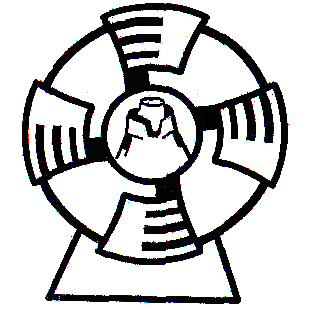 Alternatively, something of your own choice – a story, a poem, make a  ….Alternatively, something of your own choice – a story, a poem, make a  ….Alternatively, something of your own choice – a story, a poem, make a  ….Alternatively, something of your own choice – a story, a poem, make a  ….Alternatively, something of your own choice – a story, a poem, make a  ….